“EL JARDÍN DE LA MARIQUITA JUANITA” DIBUJOS PARA COLOCAR EN PINZAS DE LA ROPA PARA  TRABAJAR CON  LA RECTA NUMÉRICA Y TABLA DEL 100.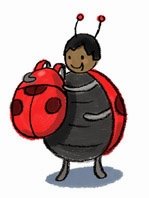 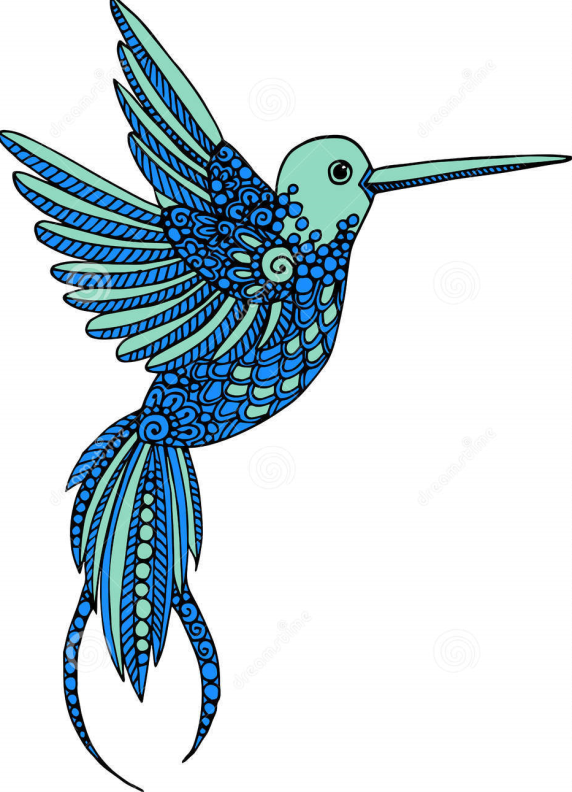 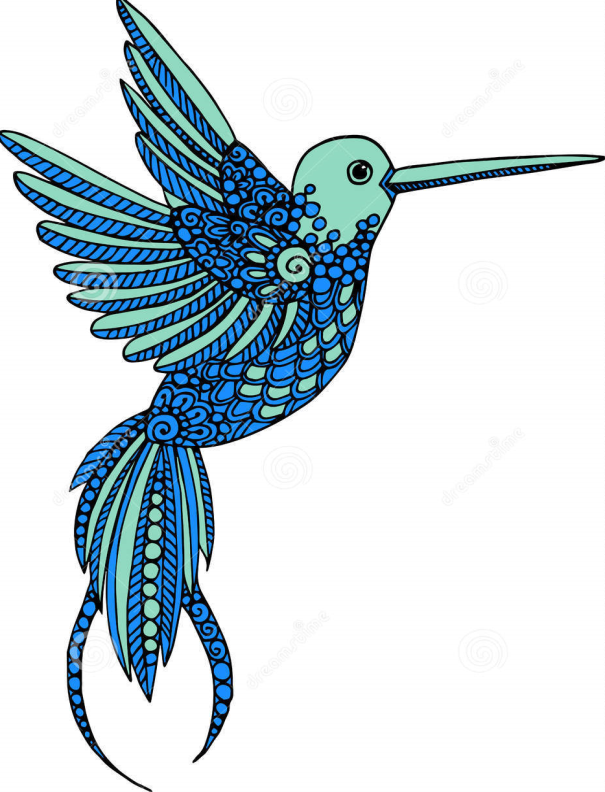 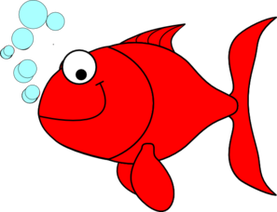 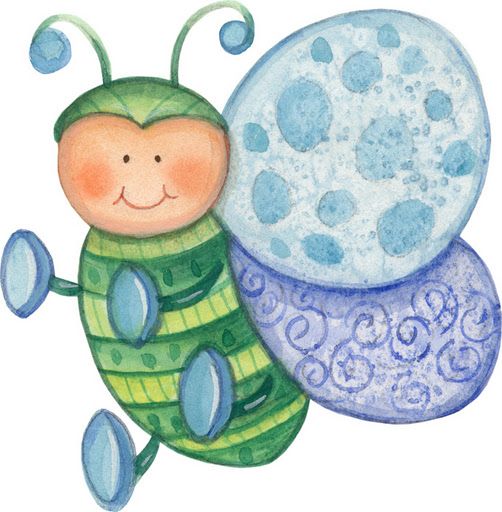 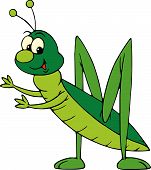 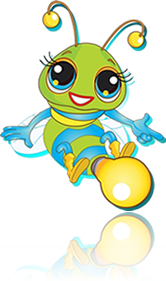 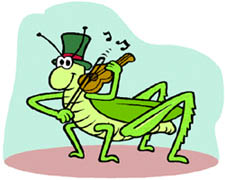 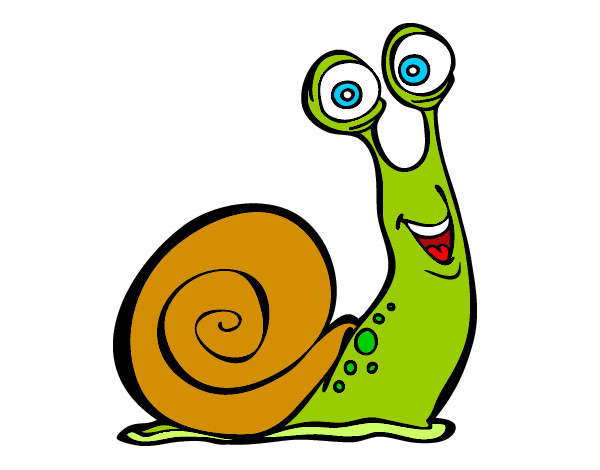 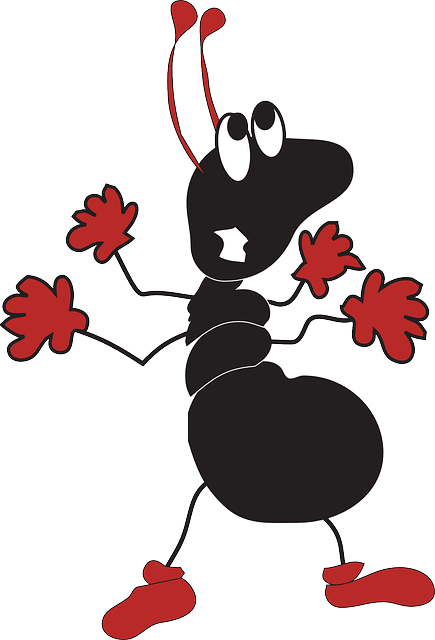 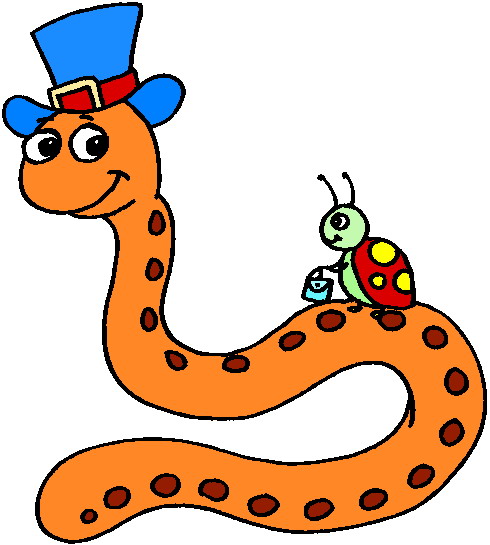 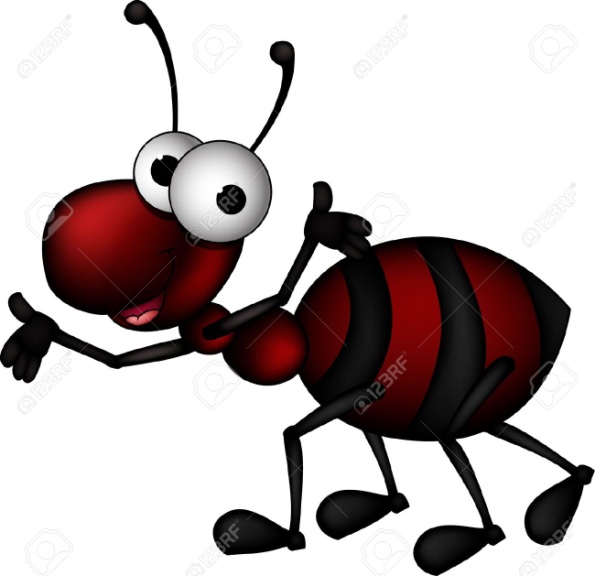 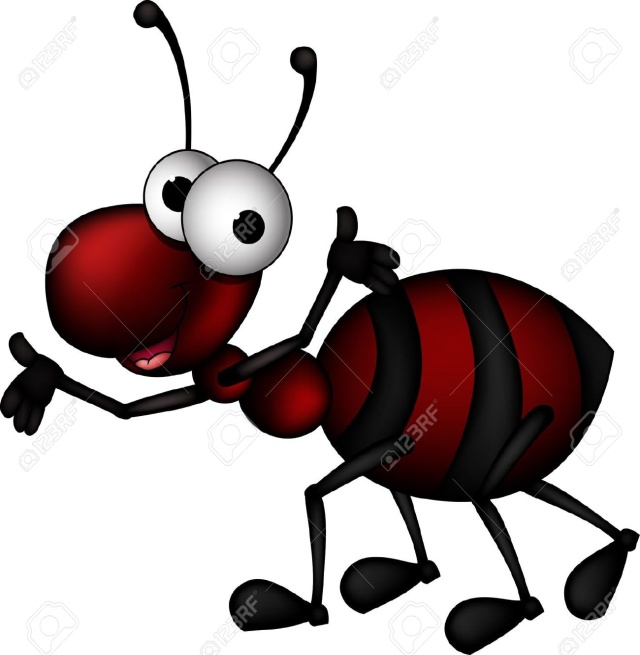 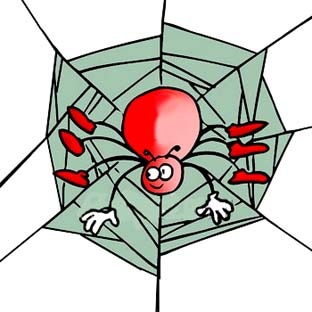 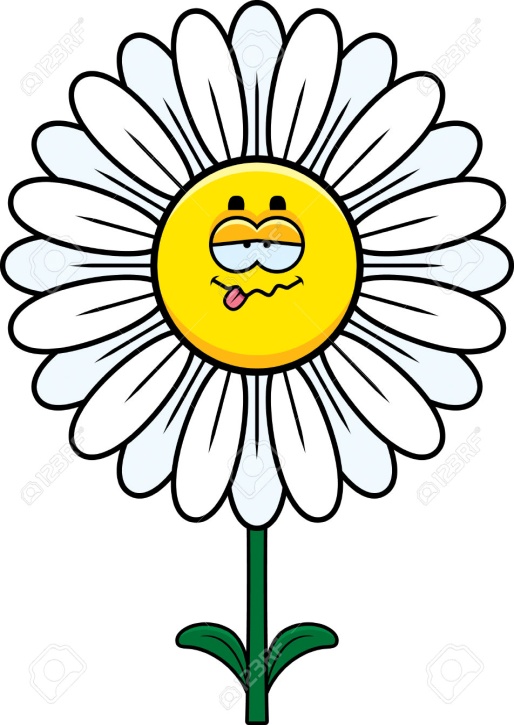 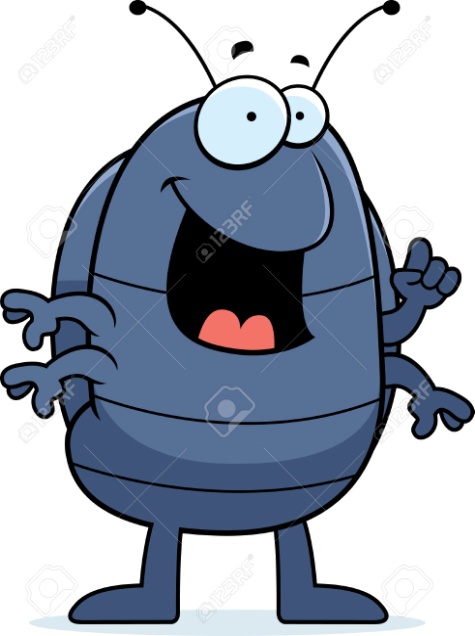 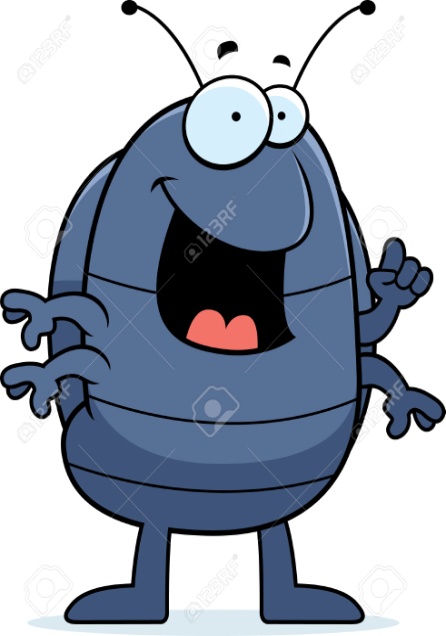 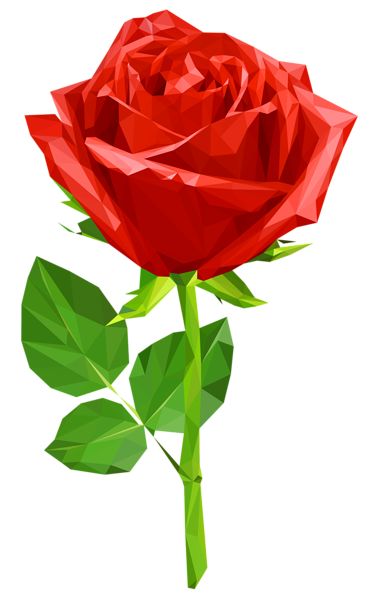 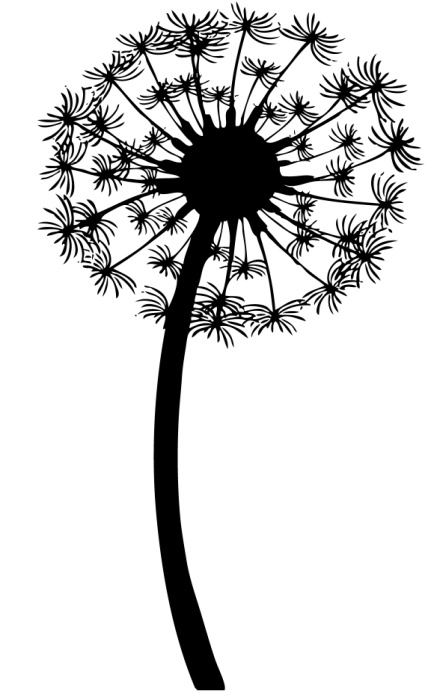 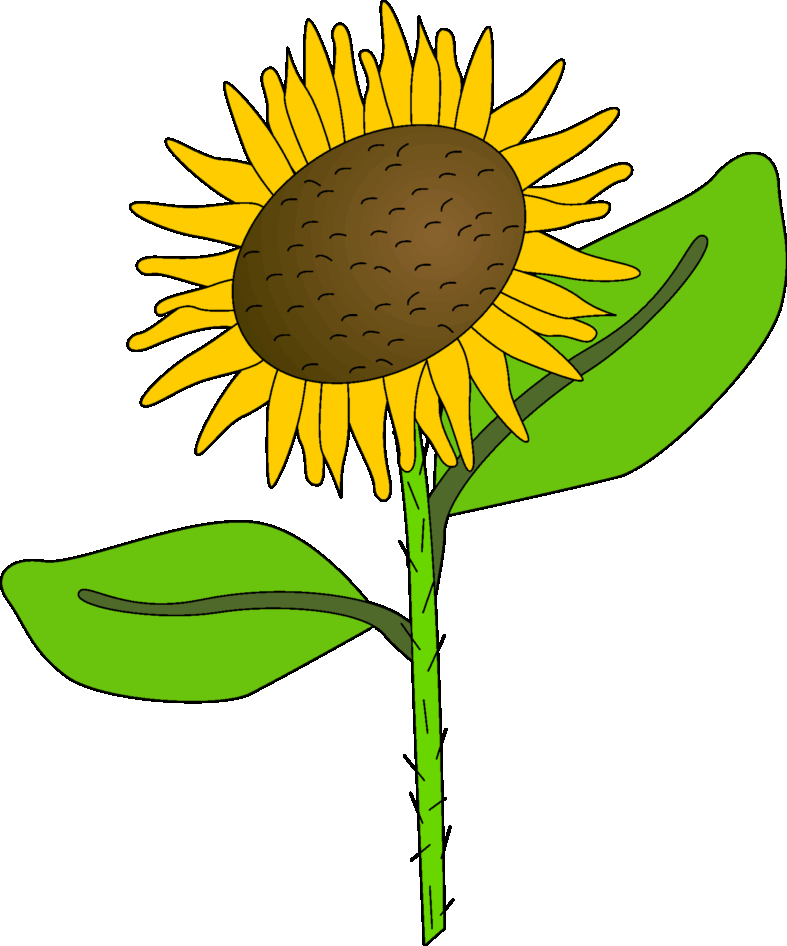 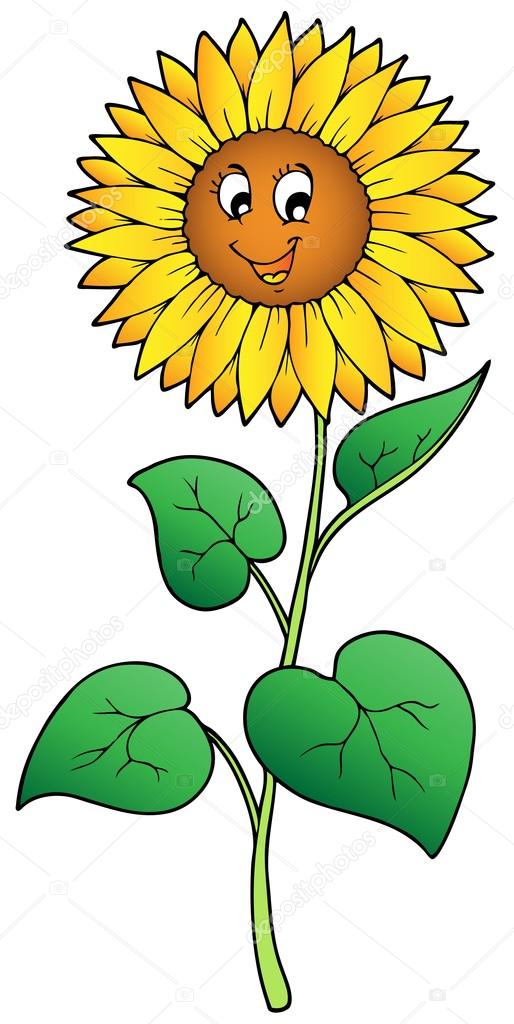 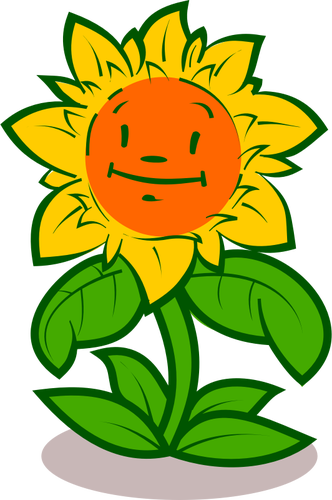 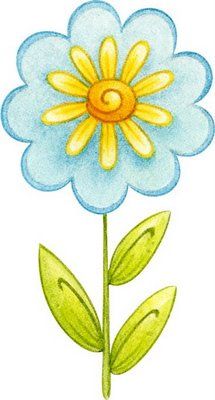 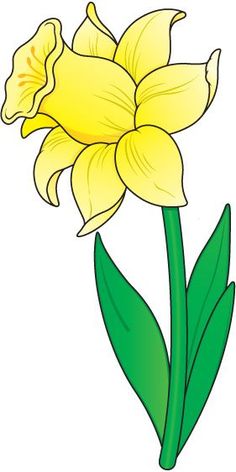 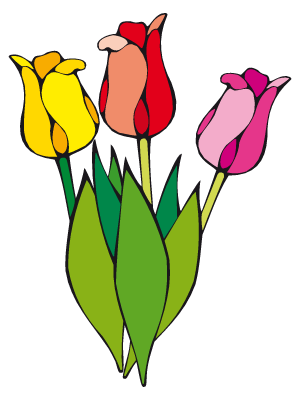 “EL JARDÍN DE LA MARIQUITA JUANITA”MATERIALES PARA LA RECTA NUMÉRICA Y PANEL NUMÉRICOLos contenidos que podemos trabajar con estos materiales para las pinzas son:Afianzar los niveles de cuerda y cadena, sobre todo el nivel de cadena bidireccional.Identificación de números en la recta numérica y panel del 100Recorridos y trayectos hacia delante y hacia atrás.Los vecinos en la recta y en el panel.Identificación de filas y columnas.Avanzar de 2 en 2, de 10 en 10, de 5 en 5, de 3 en 3 hacia delante desde el número 1 y hacia delante desde cualquier número.Retroceder  de 2 en 2, de 10 en 10, de 5 en 5, de 3 en 3 hacia delante desde el número 10 hasta el cero y desde cualquier número distinto de 10.Los intervalos numéricos: qué distancia hay entre…. Y….Patrones físicos con significado: número de ojos-alas-patas.Dobles y mitades con los ojos, alas y patas de los personajes.Dobles y mitades con los pétalos de las flores.Problemas de sumar.Problemas de restar.Problemas de igualación de cantidades.Problemas de repartos.Juegos con dados y los personajes.Inventar y resolver problemas por parte del alumnado con los 12 personajes del cuento.Realizar actividades con los personajes colocados en el jardín de la recta numérica.Ídem el el jardín de la tabla del 100.Ejes de simetría. Podemos hacer con tapones rojos o tapaderas rojas mariquitas con diferentes número de lunares en sus dos alas, desde 0 hasta 10.EJEMPLIFICACIONES:1º  LA MARIQUITA JUANITA ESTÁ EN EL NÚMERO 10 DESPUÉS DE HABER DADO 5 SALTOS HACIA ATRÁS, ¿DÓNDE ESTABA ANTES LA MARIQUITA?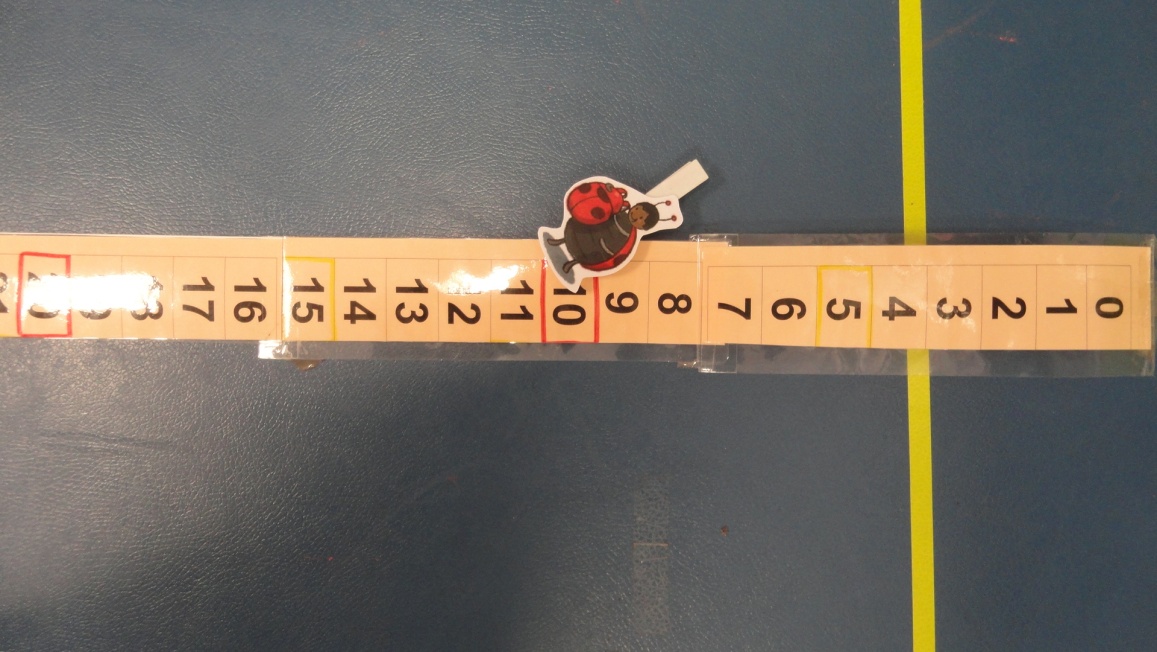 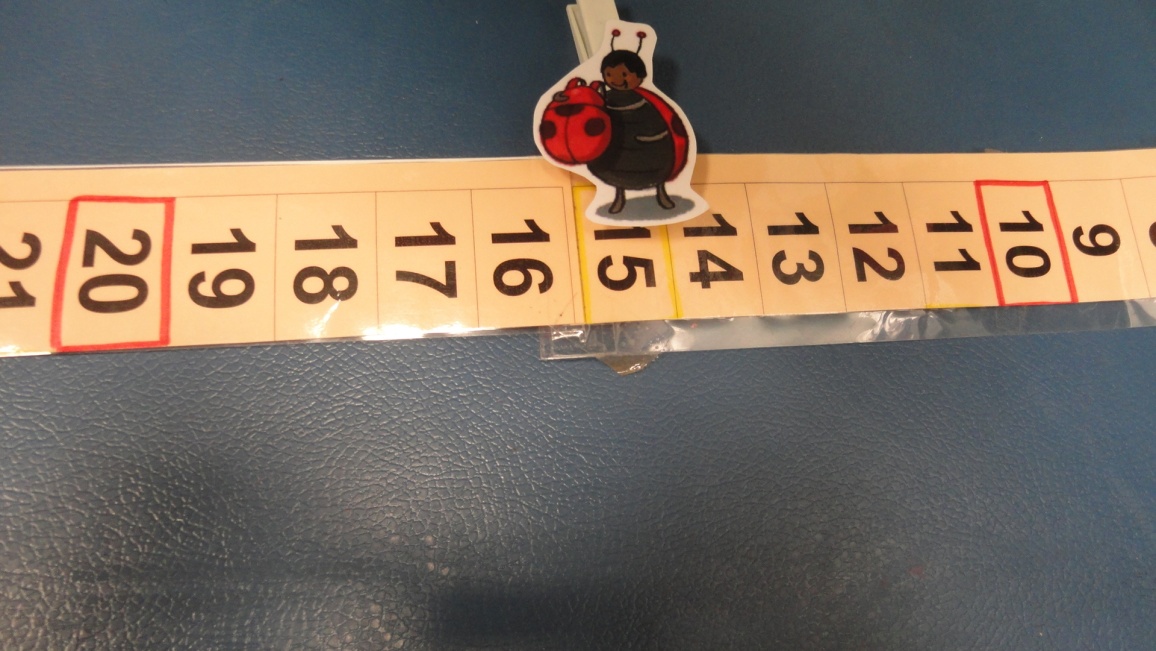 2º LA MARIQUITA JUANITA HA LLEGADO HASTA EL 20 DESPUÉS DE DAR 8 PASOS HACIA DELANTE, ¿DE DÓNDE HA SALIDO LA MARIQUITA?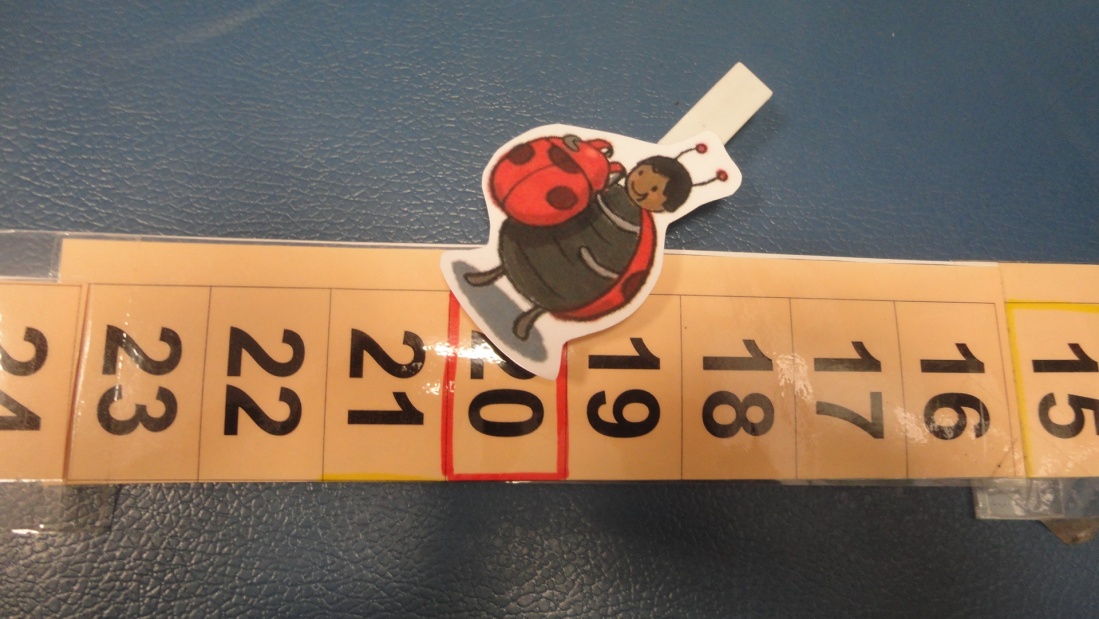 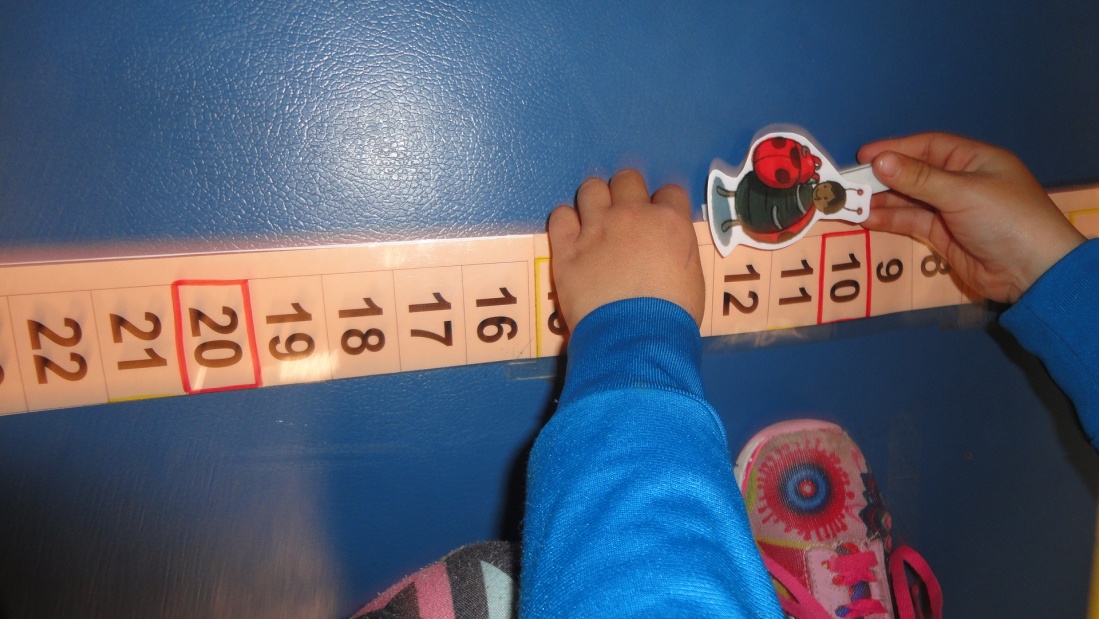 3º CARLOS EL COLIBRÍ ESTÁ EN LA RAMA NÚMERO 4 Y VA A TOMAR EL NÉCTAR DE LAS FLORES QUE SE VA ENCONTRANDO POR EL CAMINO. ¿POR CUÁNTAS RAMAS VA A PASAR PARA TOMAR EL NÉCTAR DE LAS FLORES QUE ESTÁN EN EL 10? ¿Y DE LAS DEL 14-20 Y 25?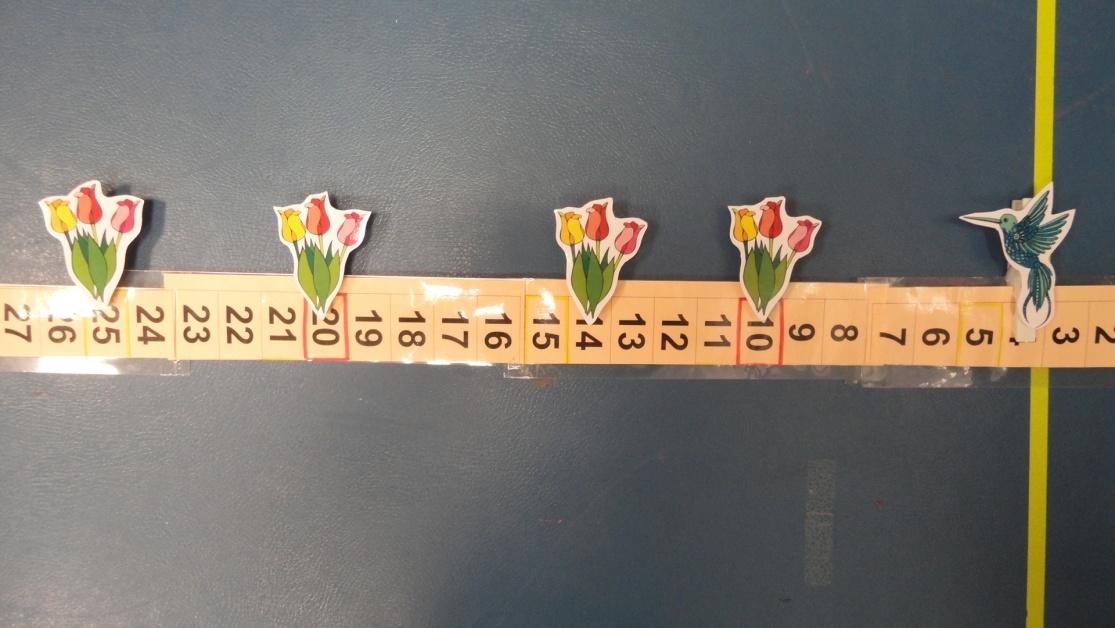 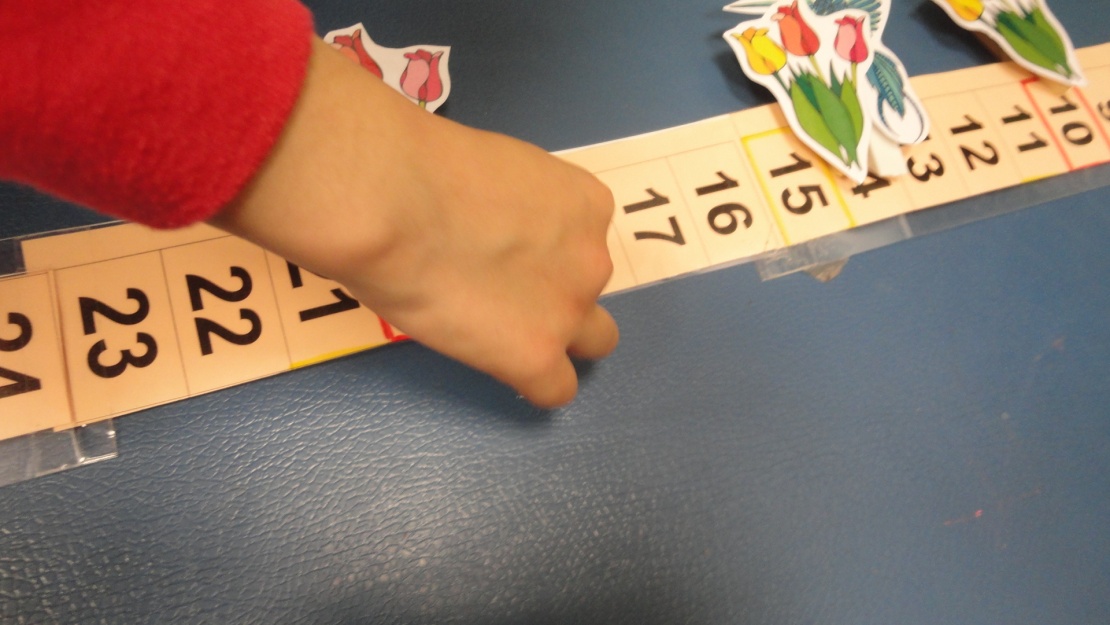 VAN DANDO SALTOS CON EL COLIBRÍ EN SU MANO.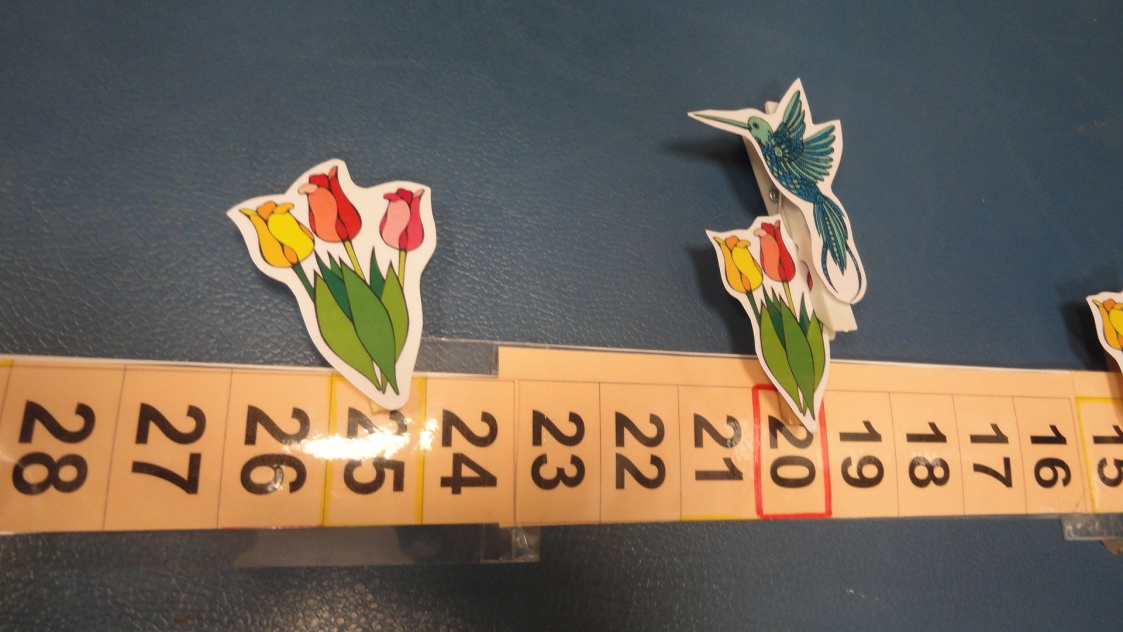 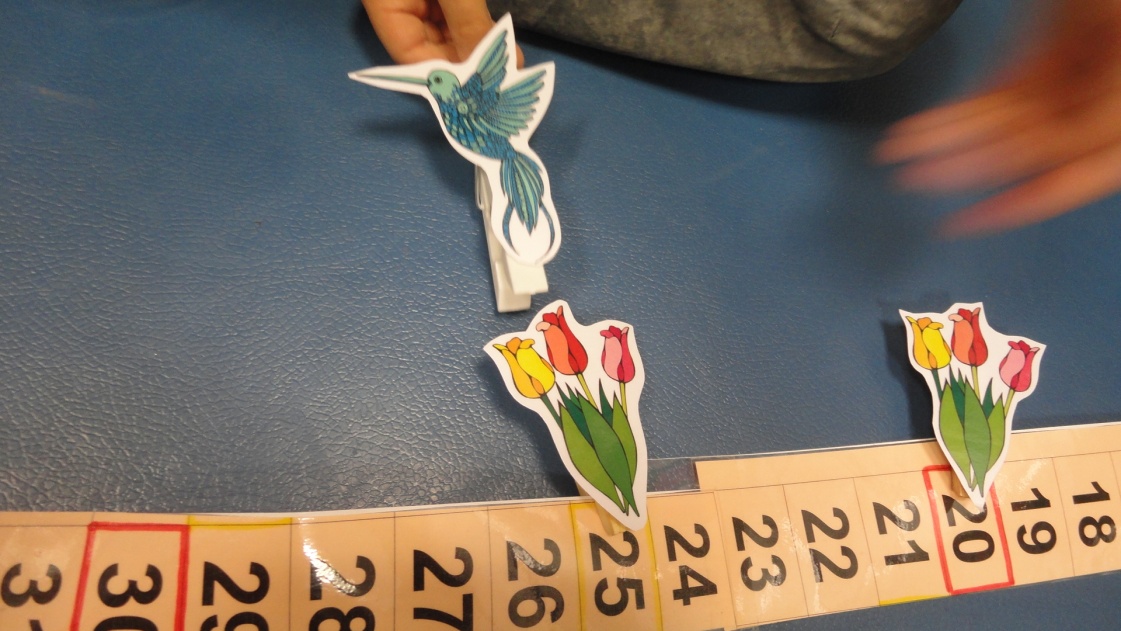 4º TANIA , LA ARA´ÑA QUIERE HACERSE SU TELARAÑA ENTRE LAS DOS ROSAS DEL JARDÍN QUE ESTÁN EN LOS NÚMEROS… ¿EN QUÉ NÚMERO COMENZARÁ A TEJER SU TELA?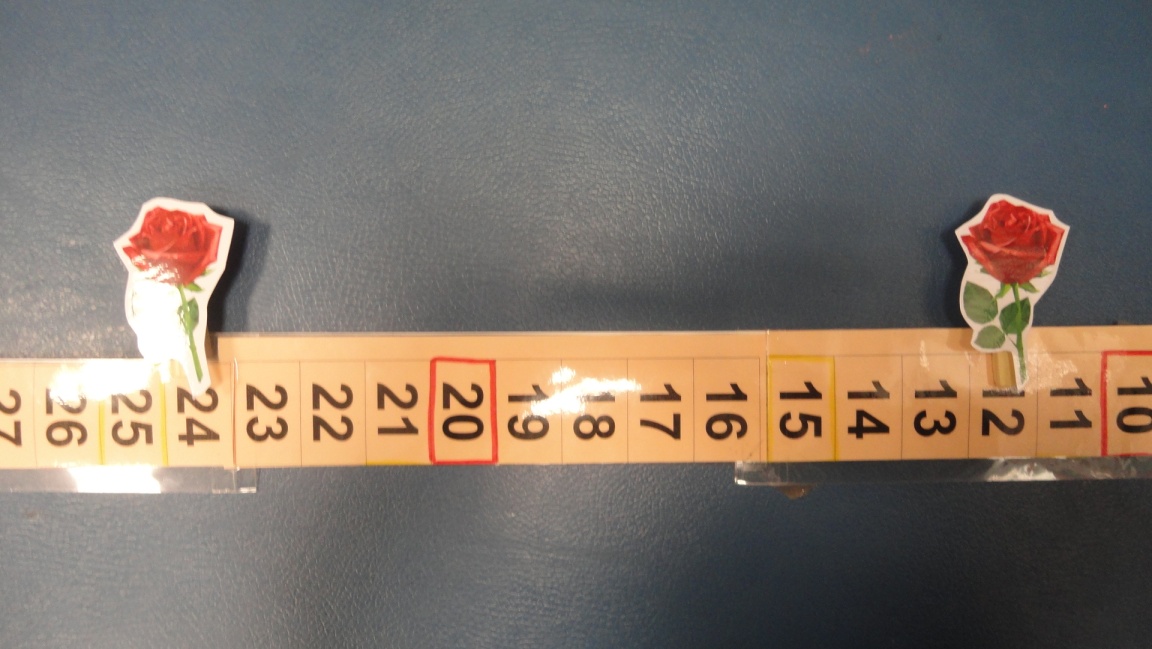 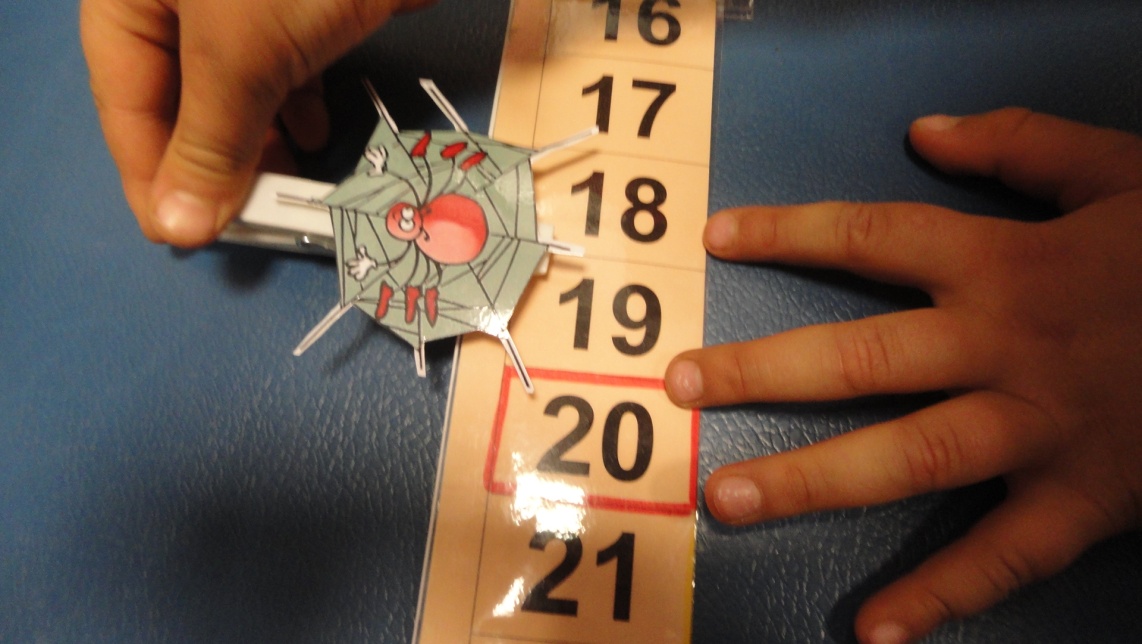 5º ÍDEM A LA ANTERIOR PERO AUMENTANDO LAS CANTIDADES Y LA DISTANCIA ENTRE LAS DOS ROSAS ROJAS.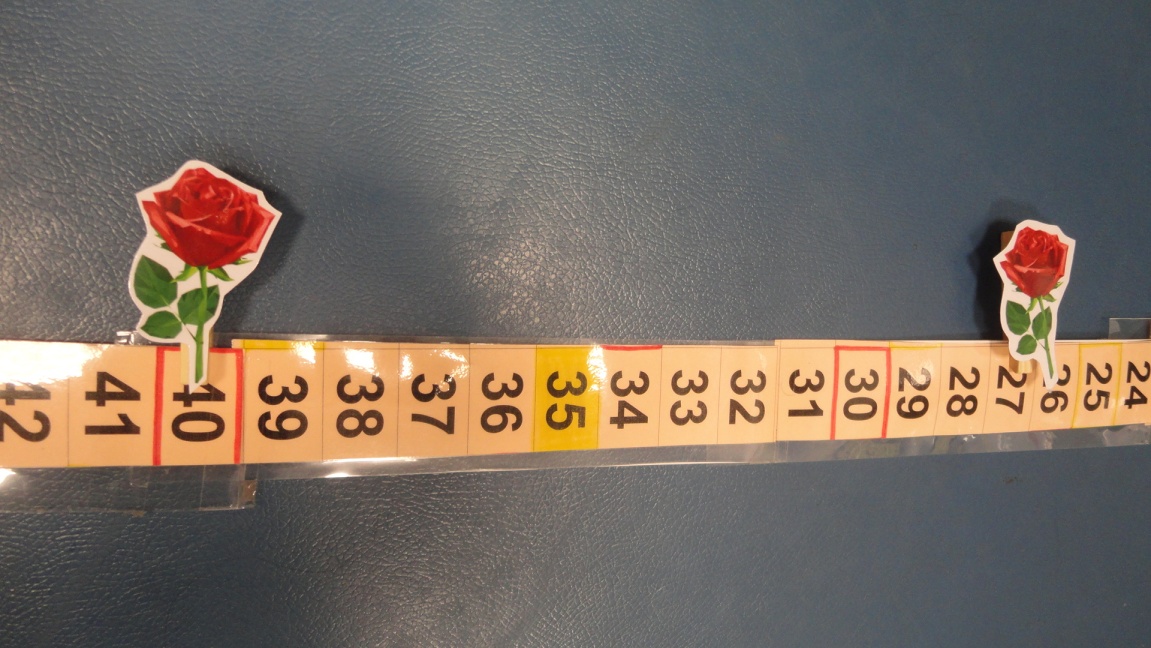 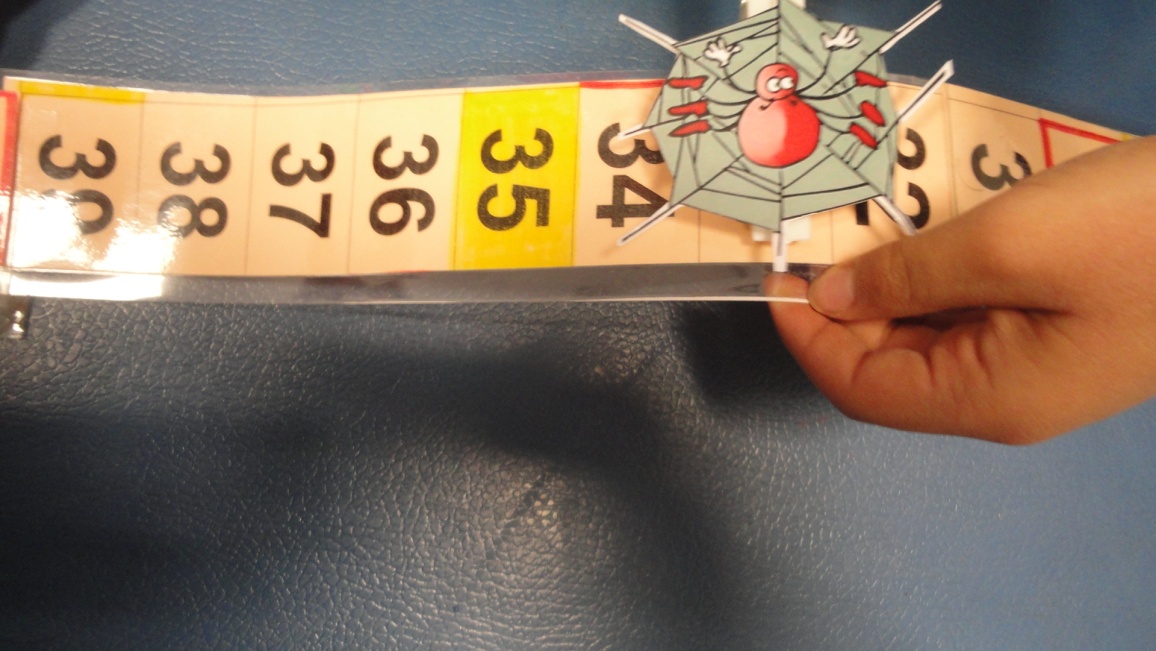 